Some special FunctionsDate Modified:  	Saturday, 06 June 2020 00:08:55Today is: 	 	Saturday, 06 June 2020 00:10:12Number Formatting:		5,000,005.00Currency:	Five Million Five Dollars and No CentsNumber:	Five Million FiveQuantityItemDescription*Unit PriceTotal PriceOther FAFANon Taxable250.00BooksInsertsFORMCHECKBOX$0.15$37.50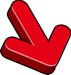 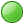 250.00Binders3 rings bindersFORMCHECKBOX$5.00$1,250.0012.00BindersHello SarahFORMCHECKBOX$200.00$2,400.001.00Business CardsdajhkjafdFORMCHECKBOX$30.00$30.00150.00PensPens with logosFORMCHECKBOX$0.50$75.00123.00BooksTestFORMCHECKBOX$12.00$1,476.00786.00$5,268.50QuantityItemDescription*Unit PriceTotal PriceOther FAFATaxable375.50CDsCDs and CasesFORMCHECKBOX$2.50$938.752,000.00EnvelopesA4 EnvelopesFORMCHECKBOX$0.25$500.0010.00Paper8 1/2 x 11 20lb laser - CaseFORMCHECKBOX$5.00$50.00250.00Jewel Casesadditional casesFORMCHECKBOX$0.25$62.50250.00PensPromotional PensFORMCHECKBOX$0.25$62.502,000.00Business CardsBusiness cards for vpFORMCHECKBOX$0.25$500.005.00Poster Boards3x5 poster boardsFORMCHECKBOX$85.00$425.0013.00BooksOreilly book on NetworkingFORMCHECKBOX$39.99$519.871,000.00Customized PensLogo PensFORMCHECKBOX$1.25$1,250.0021.00PensSpecial logo pensFORMCHECKBOX$1.25$26.255.00Paper5 Reams of 8x14FORMCHECKBOX$3.50$17.5050.00PensRed Pens with LogoFORMCHECKBOX$1.25$62.5050.00PensGreen pens with logoFORMCHECKBOX$1.25$62.505.00Golf BallsDozenFORMCHECKBOX$19.99$99.952.00Golf BallsDozen with LogoFORMCHECKBOX$29.99$59.98125.00BindersTestFORMCHECKBOX$100.00$12,500.0010.00Business CardsBiz cardsFORMCHECKBOX$1.00$10.0010.00CDsFORMCHECKBOX$50.00$500.00100.00EnvelopesFORMCHECKBOX$0.10$10.00200.00Jewel CasesFORMCHECKBOX$2.50$500.00100.00Golf BallsFORMCHECKBOX$100.00$10,000.006,581.50$28,157.30Subtotal$33,425.80Taxable Subtotal$28,157.30$28,157.30Sales Tax$2,428.57(Sales Tax Rate:  8.625% … 8.625%)  (Sales Tax Rate:  8.625% … 8.625%)  (Sales Tax Rate:  8.625% … 8.625%)  Total$35,854.37Thirty Five Thousand Eight Hundred Fifty Four Dollars and Thirty Seven CentsThirty Five Thousand Eight Hundred Fifty Four Dollars and Thirty Seven CentsThirty Five Thousand Eight Hundred Fifty Four Dollars and Thirty Seven CentsThirty Five Thousand Eight Hundred Fifty Four Dollars and Thirty Seven CentsThirty Five Thousand Eight Hundred Fifty Four Dollars and Thirty Seven CentsEnter this order in accordance with the prices, terms, delivery method and specification listed above.Please notify us immediately if you are unable to ship as specified.Send all correspondence to Juiced Technologies, Inc. at the address below.Enter this order in accordance with the prices, terms, delivery method and specification listed above.Please notify us immediately if you are unable to ship as specified.Send all correspondence to Juiced Technologies, Inc. at the address below.	6/6/2020	6/6/2020	6/6/2020Authorized By                                          DateAuthorized By                                          DateAuthorized By                                          DateLine 1 of Terms
Line 2 of Terms
Line 3 of terms
Line 4 of Terms
Line 5 of terms
Line 6 of Terms
Line 7 of terms
Line 8 of Terms
Line 9 of terms
Line 10 of Terms